Next Generation Bioinformatics ToolsHesham AliExercise FourObjective: This exercise will review sequence assembly process and familiarize students with different parameters affecting the assembly process. It will also demonstrate how assembly is visualized.Theoretical Background:Types of assemblers overlap-layout-consensus (newbler, celera, edena) vs. De Bruijn Graph (Abyss, Velvet, Soap de novo)de novo(Abyss, Velvet, Celera) vs. reference based (AMOScmp,454gsMapper)Sequencing TypesSingle-end (reads from one end of the fragment)Paired-end (sequenced reads from both ends of a fragment)Assembly parametersKmer size (k)minimum overlap length (m)Assembly statisticsSizeNumber of contigs (n)N50Part1: Example Assembly RunInput file formatThe input file format is FASTA or FASTQ.  To open the input file and see the reads type the following:Output filesSeveral output files are produced from the assembly process. The most important one is the contig file. test-se-contigs.fatest-bubbles.fa and test-indel.facoverage.histAssembly statisticsWhat do these measures mean?	Process Overview:In this exercise, different parameters are changed during the assembly process and the goal is to analyze the assembly output and find the best set of parameters. For one set of sequence reads, K-mer size, overlap size and number of processors can be changed. Number of processors doesn’t affect the quality of the assembly but can significantly alter the time to produce the result.Case Study1: What effect do kmer and overlap sizes have in the process of assembly?Let us first change kmer size parameter in Abyss assembler. This assembler has “k=” switch, that can be assigned different kmer sizes. “k=25” means kmer size is 25.Shown below is a ‘for loop’, that iterates from k=20 to k=30.All the outputs will be stored inside directories labeled as k20, k21, k22 ….. k30.Next, let us run abyss-fac and compare the assembly results.Next, let us change the overlap length size parameter in Abyss assembler. This assembler has “m=” switch that can be used to assign different overlap length sizes. Shown below is a for-loop, that iterates from m=20 to m=30.Case Study2: Does the use of more processors always yield fast results?In this case study, we will evaluate the relation between the number of processors and the assembly process. Although the quality of assembly remains unaffected, the time needed to complete the process varies with the number of processors.Abyss assembler has “np=” switch to assign number of processors.Following is a command to run the Abyss assembler with 2, 4 and 8 processors and record the time needed to run the assembly process.Case Study3: Assembly of paired-end data (approx. 10min)In this case study, we will run the assembler for paired-end data. The paired end data can be available in two different ways, viz.In a single FASTQ file containing the pair orIn two separate FASTQ files Multiple fastq files can be placed in quotes Part2: Visualization of assemblyIn this exercise, we will align the reads with the contigs and visualize the depth of contigs, candidates for SNPs, etc.Software Needed (already installed):Bowtie  (http://bowtie-bio.sourceforge.net/index.shtml)Tablet (http://bioinf.scri.ac.uk/tablet/)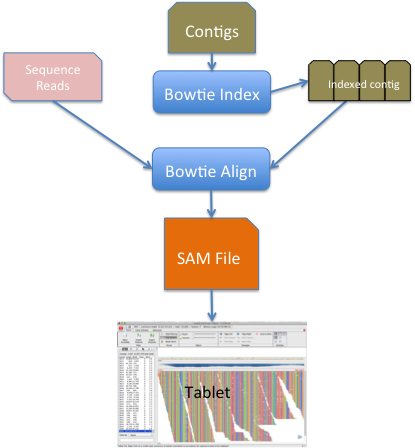 Steps for visualization (all in assembly directory)Step1: Index all the contigs using bowtie indexorStep 2: Align all the reads to the indexed contigs (approx. 10 min)Step 3: Index the contig file Step 4: Convert sam to bam fileStep 5: Sort the bam fileStep 6: Index the sorted bam fileStep 7: Open Tablet software from Desktop. Cancel any update options.Step 8: Load Sorted Bam file and the Contigs file in the visualization software (Tablet)Click on Open Assembly and give path to the sorted bam file from step6 and the contigs file (paired_end-3.fa). 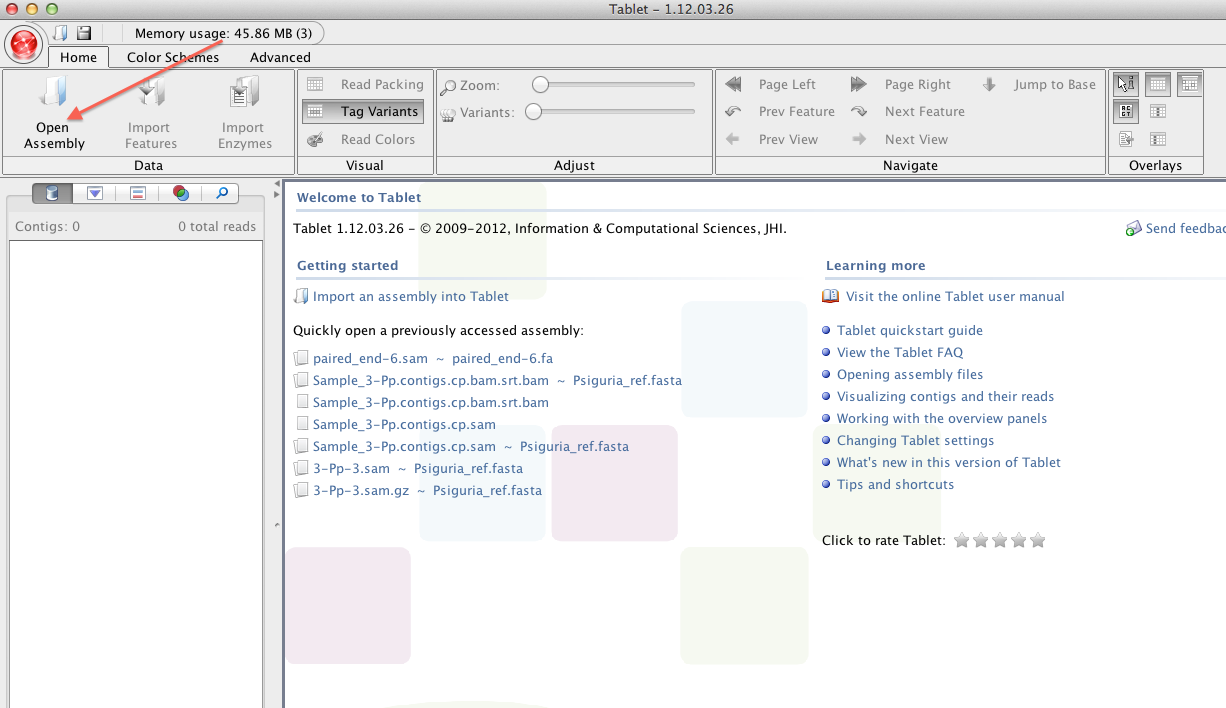 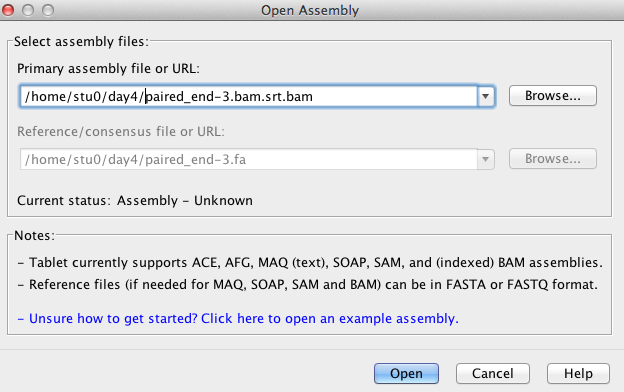 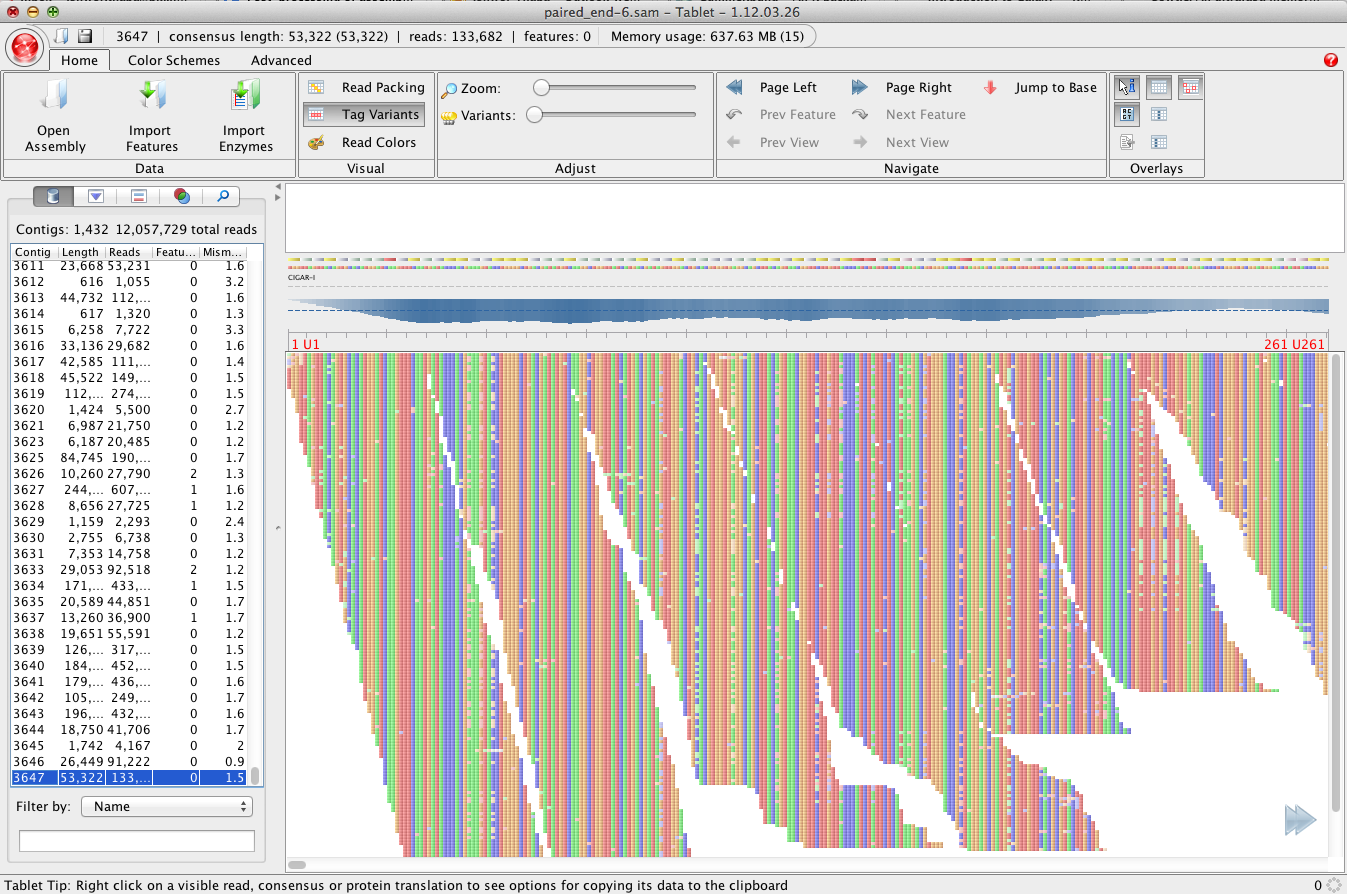 Part3: Cascading of assemblers (Meta-genomics or multiple chromosomes) Sometimes, sequence reads can come from multiple chromosomes/organisms. Can we cascade reference-based assembly with a de novo assembly?Yes, we can first separate reads by aligning it to reference chromosomes/organisms and separate reads based on these alignment. After the reads are separated, we can perform de novo assembly. Step 1: Creating bowtie index of reference chromosome or organismStep2: Align the reads using bowtieHere is an example of paired end data again. file1.fastq and file2.fastq are two fastq files for paired end data. The output file is file.sam.Step3: Get the mapped read ids from the alignment fileStep4: collect sequences from original fastq files with the ids from filtered list. This will produce paired_end_1.filtered.fastq and paired_end_2.filtered.fastq.  These fastq files have filtered set of reads after mapping to reference sequence.Step5: Fastq files from step4 can be used to do de-novo assembly as shown in previous section.mkdir day4cd day4abyss-pe k=20 name=test se=/data/day4/test_reads.fagedit /data/day4/test_reads.fagedit test-se-contigs.fa>0 99889 2001860CTACGGCGAAGATAATGAGATCGGTAG …….0 = contig id99889 = length of contig2001860 = total kmer coverageThese files have candidate SNPs in the reads. In particular, the indel file has bubbles with indels, but contains only the branch of the bubble that was removed from the main assembly. This can be used to find indels when mapped to final assembly.This file has coverage information.abyss-fac test-se-contigs.fann:200n:N50minN80N50N20maxsum111998899988999889998899988999889test-se-contigs.faIdeally, we want to get least number of contigs, which are very long. for k in {20..30}; do mkdir k$k; cd k$k; abyss-pe k=$k name=test se=/data/day4/test_reads.fa; cd ..; donek=$k changes k-mer size from 20 to 30for x in `ls k*/ test-se-contigs.fa`; do echo $x; abyss-fac $x; doneThis outputs the assembly statistics for output from all values of “k”. Here, we notice that the best result is given when minimum k is 20. Also, notice that when the value for k is increased, the number of contigs will increase, which means there are multiple shorter contigs.for m in {20..30}; do mkdir m$m; cd m$m; abyss-pe k=20 m=$m name=test se=../test_reads.fa; cd ..; donem=$m changes overlap lengthTo compare the assembly results, abyss-fac is run for all the outputs in m20, m21, m22 … m30 directories.for x in `ls m*/ test-se-contigs.fa`; do echo $x; abyss-fac $x; doneFor all values of m, the assembly result is same.for p in {2,4,8}; do mkdir proc$p; cd proc$p; time abyss-pe k=20 np=$p name=test se=../test_reads.fa; cd ..; doneProcessorsTime to Finish20m3.322s40m2.941s80m3.965sWe notice that increasing the processors from 2 to 4 reduced the time needed for assembly, however increasing it to 8 increased the running time. Hence, based on input size and parameters, the number of processor is to be chosen.abyss-pe k=25 name=paired_end in=’file1.fastq file2.fastq’abyss-pe k=25 name=paired_end in=’/data/day4/paired_end_1.fastq /data/day4/paired_end_2.fastq’bowtie2-build paired_end-3.fa paired_end-3.indexbowtie2 -x paired_end-3.index -1 /data/day4/paired_end_1.fastq -2 /data/day4/paired_end_2.fastq -S paired_end-3.samsamtools faidx paired_end-3.fasamtools import paired_end-3.fa.fai paired_end-3.sam paired_end-3.bamsamtools sort paired_end-3.bam paired_end-3.bam.srtsamtools index paired_end-3.bam.srt.bambowtie2-build /data/day4/reference.fasta reference.indexbowtie2 –x reference.index -1 /data/day4/paired_end_1.fastq -2 /data/day4/paired_end_2.fastq –S alignment.samcat alignment.sam| grep -v '^@' |grep 'reference' |cut -f1 > filter.idsfastqselect -infile /clab_bdb/course_supplement/workshop/data/day4/paired_end_1.fastq -name filter.ids –outfile paired_end_1.filtered.fastqfastqselect -infile /clab_bdb/course_supplement/workshop/data/day4/paired_end_2.fastq -name filter.ids –outfile paired_end_2.filtered.fastqabyss-pe k=25 name=paired_end in=’paired_end_1.filtered.fastq paired_end_2.filtered.fastq’